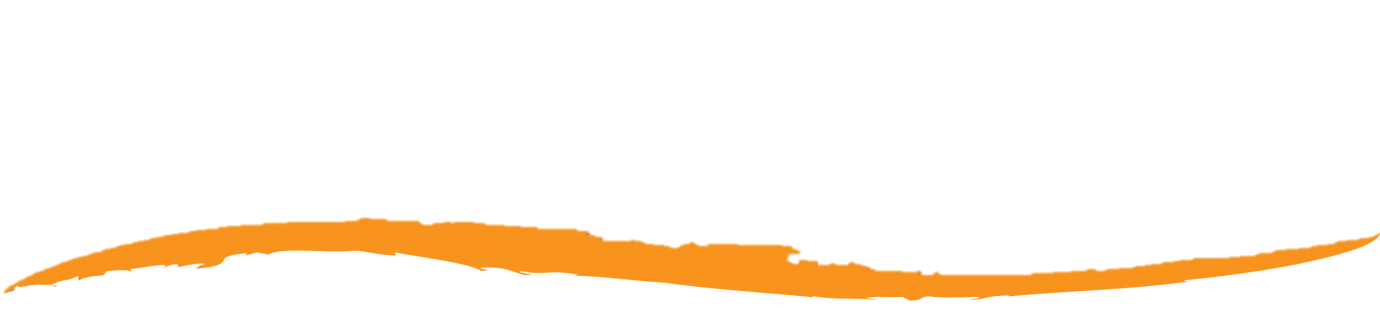 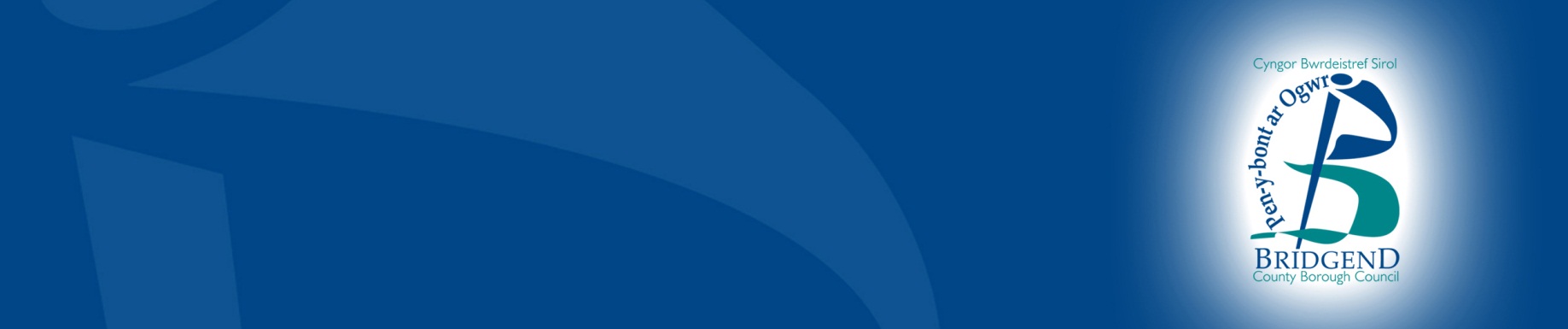 Active Travel 2015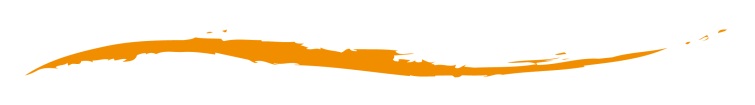 OverviewIn September 2014, the Welsh Government introduced the Active Travel (Wales) Act 2013 which makes it a legal requirement for local authorities in Wales to map and plan for suitable routes for active travel within certain settlements in the county borough,Bridgend County Borough Council would like you to share your views on active travel routes that you use, and which routes you might like to see developed in the future.How to respondThis consultation period will begin on the 2 July 2015 and close on the 23 October 2015You can respond or ask further questions in the following ways:Tel: (01656) 643 664Email: Consultation@bridgend.gov.uk Online: Click here or visit 
https://www.snapsurveys.com/wh/s.asp?k=143556780701.Post: Communications, Marketing and Engagement, 
Bridgend County Borough Council, Raven’s Court, Wing 3, Brewery Lane, Bridgend, CF31 4AP. Alternative formats are also available upon request. Data protectionHow we use the views and information you share with us.All responses received by Bridgend County Borough Council will be seen in full by its staff members involved in the consultation process. The information may also be seen by other departments within the council or Local Service Board members to help improve upon the services provided.The council may also use the information gathered to publish subsequent documents both directly and indirectly linked to this consultation, however the council will never disclose any personal information such as names or addresses that could identify an individual. If you do not wish for your opinions to be publicised, please state so in your response.Related documentsActive Travel (Wales) Act 2013.For more information on consultations in Bridgend County Borough or how to join our Citizens’ panel. Visit: www.bridgend.gov.uk/consultationBackground and informationIn September 2014, the Welsh Government introduced the Active Travel (Wales) Act 2013 which makes it a legal requirement for local authorities in Wales to map and plan for suitable routes for active travel within certain settlements in the county borough, as specified by the Welsh Government.Active Travel means walking and cycling for everyday short-distance journeys, such as journeys to school, work, or for access to shops or services. Active travel does not include journeys purely made for recreation or social reasons.The first stage of the act requires local authorities to produce ‘existing routes maps’ that have to be submitted to the Welsh Government by 22 January 2016. The maps are used to show existing routes in the borough that the council consider suitable for active travel by the Welsh Government standards.Bridgend County Borough Council would like you to share your views on active travel routes that you use, and which routes you might like to see developed in the future.Active TravelBridgend County Borough Council needs to pay due regard to the Active Travel (Wales) Act 2013, considered to be a world first, and the Welsh Government’s Active Travel Action Plan for Wales. The action plan aims to reduce congestion and encourage people to walk and cycle more often. .The Active Travel Action Plan sets out the actions that the Welsh Government and its partners will take to encourage more people to walk and cycle for more journeys. Consultation DocumentsThe Active Travel Settlement Overview Map shows which settlement areas and routes are covered by this survey. You can also view the detailed maps of the routes in each area using the links below.The Existing Routes Maps include routes that are made up of sections which may be on-road (shared with other vehicles e.g. cars) or on traffic-free paths, with Route Codes to help you to reference your comments.The routes shown on the maps have been assessed using the guidance issued by the Welsh Government. The green routes on the maps have met the standards set out in the guidance and are suitable for active travel. The yellow routes on the maps have narrowly failed to meet the standards but are still considered suitable for active travel. The Existing Routes Map Statement below includes an explanation of why these routes are still considered suitable for active travel.Active Travel Settlement Overview Map (PDF)Active Travel Settlement Maps (PDF)Existing Routes Map StatementWhat are the Existing Route Maps?The maps only include existing routes that meet the definition of an Active Travel route as set down in the Active Travel (Wales) Act 2013. The points below summarise the definition of an existing active travel route:A route that is suitable for walking and cycling (including the use of mobility scooters)A routes that is within or links to the 9 settlements/areas in the County Borough as designated in the Welsh Government’s Active Travel (Wales) Act 2013. These are: -Bettws; Bridgend; Gilfach Goch; Maesteg; Ogmore Vale; Pencoed; Pontycymer; Porthcawl; and Pyle.A route that fits with the definition of what constitutes an active travel journey i.e. ‘a journey made to or from a workplace or educational establishment or in order to access health, leisure or other services or facilities’. This covers e.g. short-distance commuting, travel to school, travel to shops, travel to leisure facilities etc. The route has to connect to facilities and services and be suitable for utility, everyday journeys. It does not cover routes or sections of route that are just used for leisure or recreational purposes.A route that the Local Authority considers fit for purpose in line with the requirements of the Welsh Government’s “Design Guidance Active Travel (Wales) Act 2013 (December 2013)”.Please remember that the Existing Routes Maps only include active travel routes that satisfy each of the 4 points detailed above. However, some routes indicated on the map may form part of a longer distance network used for all journey purposes, including leisure and recreational journeys.The consultation processProjected timetable for procedure and proposal implementation:How to respondThis consultation period will begin on the 2 July 2015 and close on the 23 October 2015. You can respond or ask further questions in the following ways:Visit: Our community engagement workshops: Alternative formats are also available upon request.Existing route map statementActivityDate Response deadline23 October 2015Final report publishedJanuary 2016Existing route map submission to Welsh Government22 January 2016Venue Date TimeBridgendTBCTBCPorthcawlTBCTBCPencoedTBCTBCMaestegTBCTBCOgmore valleyTBCTBCSarnTBCTBCPyleTBCTBCBlaengarw valleyTBCTBCPost: Communications, Marketing and Engagement, 
Bridgend County Borough Council, 
Raven’s Court, Wing 3, 
Brewery Lane, Bridgend, CF31 4APTel: (01656) 643 664

Email: Consultation@bridgend.gov.uk

Online: Click hereSettlementRouteRoute/
Section CodeExplanation of suitability for active travel (e.g. Route unlit but used mainly during daylight hours) Use comments from route audits as the basis for your explanation.BridgendSarn to Abergarw Ind. Estate (NCN 4)BRC3bThe majority of the route forms part of NCN 4 and links Blackmill to Brynmenyn and the local Comprehensive School. Improved maintenance to clear dropped leaves from the route, and enhanced route signing would ensure route meets the standards. Link to Abergarw Industrial Estate would benefit from a widening of the existing off-road route where possible.BridgendSarn to Bridgend (NCN 885)BRC5aRoute serves journeys to Sarn Railway Station and provides a key part of NCN Route 885 from Sarn to Bridgend. The route would benefit from the replacement of existing access control measures on this section of the route, enhanced signing and minor maintenance to meet standards.BridgendSarn to Bridgend (NCN 885)BRC5bRoute serves journeys to Sarn Railway Station and provides a key part of NCN Route 885 from Sarn to Bridgend. The route would benefit from minor surface maintenance and vegetation clearance to meet standards.BridgendSarn to Bridgend (NCN 885)BRC5dRoute provides a key part of NCN Route 885 from Sarn to Bridgend. The route would benefit from minor surface maintenance and vegetation clearance to meet standards.BridgendSarn to Bridgend (NCN 885)BRC5hRoute provides a key part of NCN Route 885 from Sarn to Bridgend. The route would benefit from enhanced signing, minor surface maintenance and vegetation clearance to meet standards with consideration of an alternative route along the western verge adjacent to the A4063 to reduce conflict with other users.BridgendBroadlands to LalestonBRC9bRoute serves journeys from Broadlands residential estate to Laleston, including a link to Trelales primary school, and forms a key part of a local cycle route from Laleston to Bridgend town centre. The route would benefit from enhanced signing and continuous off-road provision. Funding to deliver the missing off-road section of route has been secured in the 2015/16 financial year.PontycymerPontycymer to Bryngarw ParkPOC2Route serves journeys to Bryngarw Country Park from Pontycymer as part of NCN Route 884. This section of the route would benefit from the replacement of existing access control measures, cycle parking facilities at the Garw Valley Leisure Centre, enhanced signing and minor maintenance to meet standards.PorthcawlRest Bay to NottagePORC1bRoute serves journeys to Rest Bay from Nottage as part of NCN Route 88, including a connection to Porthcawl Comprehensive School. This section of the route would benefit from enhanced signing and minor maintenance to meet standards.PorthcawlRest Bay to NottagePORC1dRoute serves journeys to Rest Bay from Nottage as part of NCN Route 88, including a connection to Porthcawl Comprehensive School. This section of the route would benefit from enhanced signing and minor maintenance to meet standards.PyleMarlas to Pyle Railway StationPYC1bRoute serves journeys to North Cornelly to Pyle railways station. This section of the route would benefit from minor surface maintenance to meet standards.PyleKenfig Hill to Bridge Street (NCN 4)PYC3cRoute caters for journeys from Kenfig Hill to the High Street retail opportunities, as well as providing part of the link to Cynffig Comprehensive School. This section of the route would benefit from enhanced signing to meet standards.